АВТОБИОГРАФИЯгл. ас. д-р Валя Николова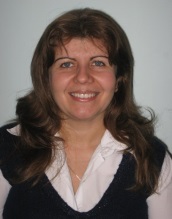 СУ „Св. Климент Охридски“, Факултет по химия и фармацияКатедра Фармацевтична и Приложна органична химия, каб. 311бул. „Дж. Баучър“ 1, 1164, София, Българиятел.: +359 2 8161 353                                    e-mail: othvd@chem.uni-sofia.bgОбразование2008г. – Доктор по 4.2. Химически науки (Теоретична химия) 2000г.  – Магистър по химия, СУ „Св. Климент Охридски“, Химически факултет, специалност „Органична и аналитична химия“Професионално развитие2011г. – Главен асистент, Катедра Фармацевтична и приложна , ФХФ на СУ „Св. Кл. Охридски“2005г. – 2011г. Химик, Катедра Приложна органична химия, ХФ на СУ „Св. Кл. Охридски“Научни интересиПриложение на квантово-химични и спектроскопски методи за изследване на структурата и реакционната способност на органични молекули; Изследване на процеси на водородно свързване; Изследване чрез теоретични подходи на ролята на металите в биологията и медицината; Компютърно моделиране на взаймодействия от типа „домакин-гост“Избрани публикации (до 5)B. Galabov, V. Nikolova, D. Cheshmrdzhieva, B. Hadjieva, H. F. Schaefer III, „Hyperconjugative effects in π-hydrogen bonding: theory and experiment“, Journal of Computational Chemistry, 39 (10), 2018, 527-534.S. Angelova, V. Nikolova, S. Pereva, T. Spassov, T. Dudev, „α-cyclodextrin: how effectively can its hydrophobic cavity be hydrated?“, Journal of Physical Chemistry B, 121, 2017, 9260-9267.S. Angelova, V. Nikolova, T. Dudev, „Determinants of the host-guest interactions between α-, β- and γ- cyclodextrins and group IA, IIA and IIIA metal cations: a DFT/PCM study“, Phys. Chem. Chem. Phys., 19, 2017, 15129-15136.T. Dudev, V. Nikolova, „Determinants of Fe2+ over M2+ (M = Mg, Mn, Zn) Selectivity in non-heme proteins“, Inorganic Chemistry, 55 (24), 2016, 12644-12650.B. Galabov, V. Nikolova, J. Wilke, H. F. Schaefer, W. Allen, „Origin of the SN2 benzylic effect“, Journal of American Chemical Society, 130, 2008, 9887-9896.Проектна дейност – (научно-изследователски проекти през последните 5 години)1. Проект на ФНИ на СУ на тема “Механизми, катализ и реактивоспособност при органични реакции“, 2016г. –член на колектива 2. Проект на ФНИ на СУ на тема “ Галият като терапевтично средство.Изследвания върху процесите на конкуренция между Ga3+ и Fe3+ в биологичните системи“, 2015г.- член на колектива.Преподавателска дейностЛекции:Инструментални методи – специалност Химия,ЗО, 18ч., задължителенПрактически занятия:Семинари и упражнения:Инструментални методи в химията и Инструментални методи в химията  II част – специалности Компютърна химия и Инжинерна химия, РО;Фармацевтичен анализ I и II част – специалност Фармация, РОФармацевтичен анализ – специалност Медицинска химия, РОКомпютърни методи в спектроскопията – специалност Съвременни спектрални и хроматографски методи за анализ, РО